  ALŪKSNES  NOVADA  PAŠVALDĪBAPEDEDZES  PAMATSKOLAIzglītības iestādes reģistrācijas Nr.4412900912Nodokļu maksātāja struktūrvienībasreģistrācijas kods 90009480536“RŪĶI”, PEDEDZE, PEDEDZES PAGASTS, ALŪKSNES NOVADS, LV-4352TĀLRUNIS 64324339, E-PASTS skola.pededze@aluksne.lvDirektore Selga BĪBERE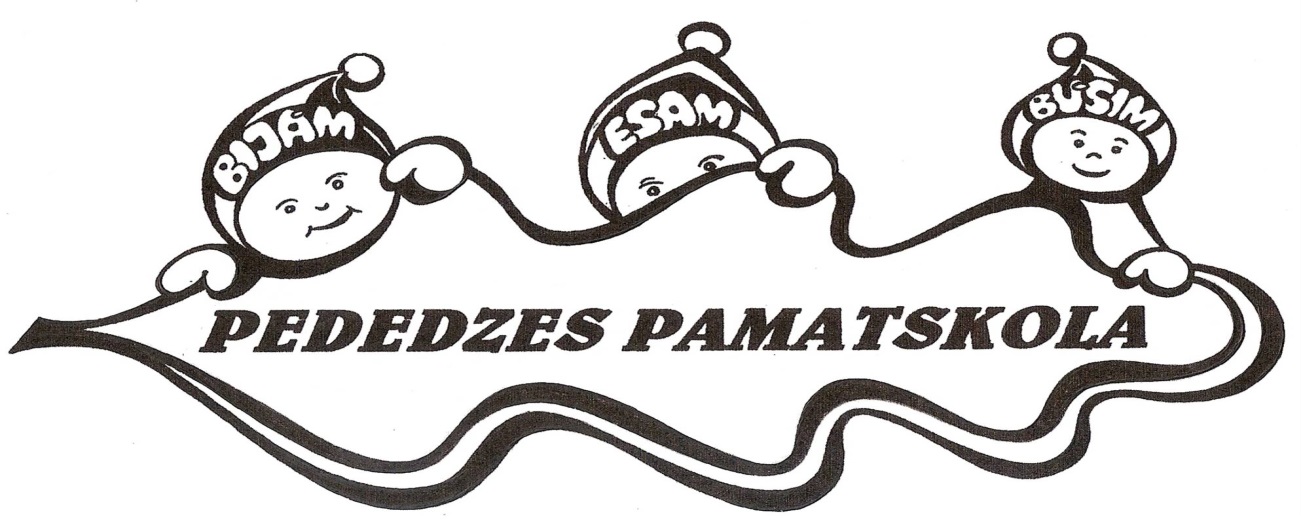 PAŠNOVĒRTĒJUMA ZIŅOJUMS2019./2020.m.g.Saturs1. Vispārīgā daļa 										3.lpp.2.Pededzes pamatskolas sniegums kvalitātes rādītājos pa jomām un kritērijiem  		5.lpp2. Mācību saturs 3.Mācīšanas kvalitāte 4. Izglītojamo sasniegumi 5.Atbalsts izglītojamiem 6.Izglītības iestādes vide 7. Skolas resursi.8. Izglītības iestādes darba organizācija, vadība un kvalitātes nodrošināšana 1. Pededzes pamatskolas pašnovērtējuma ziņojuma vispārīgā daļa.1.1. Izglītojamo skaits. 2019./2020.m.g. Pededzes pamatskolā mācās 77 izglītojamie, no tiem vispārējās pamatizglītības programmā - 61, speciālās pamatizglītības mazākumtautību programmā ar garīgās attīstības traucējumiem -2, speciālās pamatizglītības programmu izglītojamajiem ar mācīšanās traucējumiem -2, vispārējās pirmsskolas izglītības programmā- 12 izglītojamie.2020./2021.m.g. Pededzes pamatskolā mācās 70 izglītojamie, no tiem vispārējās pamatizglītības programmā - 58, speciālās pamatizglītības mazākumtautību programmā ar garīgās attīstības traucējumiem -2, speciālās pamatizglītības programmu izglītojamajiem ar mācīšanās traucējumiem -2, vispārējās pirmsskolas izglītības programmā- 8 izglītojamie.1.2. Īstenotās programmas.Kā 2019./2020.m.g., tā 2020./2021.m.g. arī skola īsteno šādas izglītības programmas:Vispārējās pamatizglītības programmu (programmas kods 21011111);Speciālās pamatizglītības mazākumtautību programmu izglītojamajiem ar garīgās attīstības traucējumiem (programmas kods 21015821);Speciālās pamatizglītības programmu izglītojamajiem ar mācīšanās traucējumiem (programmas kods 21015611); Vispārējās pirmsskolas izglītības programmu (kods 01011111).1.3. Personālresursi         2019./2020.m.g. Pededzes pamatskolā strādā 16 pedagogi, no tiem 12  pamatdarbā. Visiem skolotājiem ir augstākā pedagoģiskā izglītība, 8 skolotājiem ir maģistra grāds. 2020./2021.m.g. skolā strādā 16 pedagogi (9,905 slodzes), kuru izglītība atbilst normatīvajos aktos noteiktajām prasībām.6 skolotāji ir ar maģistra grādu. Pieejams logopēds, skolotāja palīgs, kā Alūksnes novada pašvaldības Izglītības pārvaldes atbalsta speciālists pieejams psihologs.1.4. Pededzes pamatskolas Misija- pacietīgs darbs ilgtermiņā, radot labvēlīgu vidi katra izglītojamā izaugsmei.Vīzija – Pededzes pamatskola –skola ar mājas sajūtu, kura nodrošina pirmsskolas un pamatizglītību, dažādu tautību kultūras un mentalitātes pozitīvu mijiedarbību, izglītojamo gatavību dzīvei.Vērtības - cieņa, atbildība un drošība.Mācību darba prioritātes 2019./2020.m.g.1.Lasīšanas tempa paaugstināšana, apzinātas lasīšanas pilnveide. Gatavošanās jaunā mācību satura un pieejas ieviešanai 1.,4.,7.klasē.Jauna skolas attīstības plāna izveide nākamajiem 3 gadiem.2019./2020.m.g. visās klasēs un visos mācību priekšmetos veicināta apzinātas lasīšanas pilnveide,  un lasīšanas temps paaugstinājies 34 % izglītojamo. Gatavojoties jaunā mācību satura un pieejas ieviešanai 1.,4.,7.klasē, skolas vadības komanda un skolotāji iepazinušies ar jaunajiem standartiem un mācību priekšmetu programmām, savstarpēji vērojuši mācību stundas, analizējuši rezultātus interešu grupās.Veikta iepriekšējā skolas attīstības plāna analīze, kurā piedalījās skolotāji, skolēni, vecāki, un izveidots jauns attīstības plāns 3 gadiem, paredzot katrā gadā prioritātes un aktivitātes izglītojamajiem, skolotājiem  un skolai kā organizācijai.Lielākie projekti 2019./2020.m.g.Dalība Izglītības kvalitātes valsts dienesta (IKVD) īstenotajā Eiropas Sociālā fonda projektā Nr. 8.3.4.0/16/I/001 “Atbalsts priekšlaicīgas mācību pārtraukšanas samazināšanai”.Iesaistīti 7 izglītojamie, kuriem ir valodas barjera, daudz slimības dēļ kavētu stundu, sliktas sekmes matemātikā un dabaszinībās. Projekts ļāvis pilnveidot latviešu valodas vārdu krājumu, uzlabot sekmes matemātikā un dabaszinībās.Dalība IKVD un ESF projektā “Priekšlaicīgas mācību pārtraukšanas riska jauniešu iesaiste jaunatnes iniciatīvu projektos” kopā ar biedrību “Pededzes nākotne”, projekts “Kopīgi katrs uz savu mērķi”. Projekta gaitā kopumā 37 jaunieši (tajā skaitā 11 no PMP riska grupas) iesaistījās septiņos pasākumos- neformālās mācīšanās aktivitātēs, pārgājienā, pieredzes gūšanas braucienā pie uzņēmējiem, pašu organizēta pasākuma sarīkošanā, tiekoties ar sabiedrībā pazīstamu personību. 1.7. Audzināšanas darba prioritātes 2019./2020.m.g.1.Plānot un izmantot kultūrizglītības programmas „Skolas somas” piedāvātās iespējas,  finanses, apmeklējot un organizējot izzinošus un izglītojošus kultūras pasākumus.Attīstīta kultūras izpratne un izpausmes kompetence,  mazināta sociālā nevienlīdzība, apmeklējot koncertu “Mana tautas dziesma”, dizaina un radošuma nodarbību "Ikšķiles saldējums", Alūksnes muzeja muzejpedagoģisko programmu “Teatrāli- izglītojošs uzvedums ar līdzdarbošanos “Pieci likteņstāsti”, Latvijas Nacionālā bibliotēkā “Mācību stunda bibliotēkā” u.c.2. Iesaistīties “Skaļās lasīšanas” akcijā.5-6 gadus vecie bērni un 1.-9.klases izglītojamie iesaistījušies “Skaļās lasīšanas” akcijā sadarbībā ar Pededzes pagasta bibliotēku. Pilnveidotas lasītprasmes, bibliotēkas resursu izmantošanas iemaņas, uzstāšanās un ieinteresēšanas prasmes.1.8. Akreditācijas laikā sniegto ieteikumu īstenošana 2019./2020.m.g.2019./2020.m.g. īstenoti 2  ieteikumi: izveidots izglītības iestādes profils tīmekļvietnē Facebook.com, kur tiek atspoguļotas skolas aktivitātes, pasākumi, dalība projektos. Alūksnes novada pašvaldības mājas lapā www.aluksne.lv atrodama oficiālā informācija par skolu;skola uzsākusi dalību starptautiskā Latvijas –Somijas projektā “Together we are one (more).2. PEDEDZES PAMATSKOLAS SNIEGUMS KVALITĀTES RĀDĪTĀJOS VISU JOMU ATBILSTOŠAJOS KRITĒRIJOSMācību saturs – Pededzes pamatskolas īstenotās izglītības programmas          Visas skolā apgūstamās izglītības programmas ir licencētas un atbilst attiecīgajai izglītības pakāpei un valsts pamatizglītības standartam.                    Mācību priekšmetu stundu skaits skolas stundu sarakstā ir atbilstošs katrai licencētajai programmai. Izglītojamo mācību stundu slodze atbilst valstī noteiktajām normatīvajām prasībām.         Licencēto izglītības programmu īstenošanai tiek izmantotas Valsts izglītības satura centra (VISC) mācību priekšmetu paraugprogrammas. Skolotāji pārzina mācību priekšmetu standartus, atbilstoši to prasībām izvēlas mācību metodes un mācību līdzekļus, plāno mācību satura apguves secību un tēmu apguvei paredzēto laiku, ievērojot skolēnu vajadzības, paredzot diferencētu pieeju. Speciālajai pamatizglītības mazākumtautību programmas izglītojamajam tiek veidoti individuālie izglītības plāni. Individuālo izglītības plānu rezultāti tiek analizēti pedagogu sanāksmēs, atbilstoši sasniegumiem tiek veiktas korekcijas.          Izglītības iestādē 2019./2020.m.g. tiek īstenotas interešu izglītības programmas - tautiskās dejas, teātra pulciņš, vizuālās mākslas pulciņš - no valsts budžeta līdzekļiem un interešu izglītības programma – sporta pulciņš, velopulciņš -  no pašvaldības finansējuma.          Klašu audzinātāji plāno klases stundu tēmas, ārpusstundu pasākumus, ekskursijas un pārgājienus, klases vecāku sanāksmes un individuālās tikšanās ar izglītojamo vecākiem, sarunas ar vecākiem vai skolēniem fiksē “e-klases” žurnāla pielikumā. Klases stundu plānošanā un pēctecības nodrošināšanā no 2016.gada 1.septembra klašu audzinātāji izmanto VISC metodiskos ieteikumus klases stundu programmā. Audzināšanas darbā sadarbojas klašu audzinātāji, Izglītības pārvaldes atbalsta speciālisti, mācību priekšmetu skolotāji. Klašu audzinātāju metodiskās komisijas vadītāja informē par jaunāko audzināšanas darba jomā.Pededzes pamatskola lepojas, ka, pārejot pamatizglītības programmā ar 2016/2017.m.g. pilnībā uz mācībām tikai latviešu valodā mācību sasniegumi būtiski nav pasliktinājušies, ka daudzveidīgais interešu izglītības programmu piedāvājums ļauj attīstīt izglītojamo spējas un sasniegt labus rezultātus. Turpmākā attīstība: Iegūt akreditāciju licencētajām izglītības programmām, licencēt programmu skolēniem ar mācīšanās traucējumiemIV vērtējuma līmenis -  ļoti labi3.1. Mācīšanas kvalitāte. Vērtējums:  labi Kritērijs “Mācīšanas kvalitāte” mūsu skolā tiek īstenots atbilstoši vērtējumam “labi”. To pamato šāda informācija:Analizējot Pededzes pamatskolas izvirzīto prioritāti 2019./2020.m.g. – gatavoties jaunā mācību satura un pieejas ieviešanai 1.,4.,7.klasē – skolotāji ir atvērti jaunajam, iespēju robežās skolotāji pilnveidojuši kursos savas profesionālās zināšanas un prasmes, skolas vadības komanda piedalījusies kursos „Kompetenču pieeja mācību saturā: Skolas vadības loma jaunā mācību satura un pieejas mācībām ieviešanai skolā”. Izveidotas 3 skolotāju interešu grupas jaunu metožu, darba paņēmienu un pieeju apgūšanai.Atbilstoši mācību stundu vērošanas rezultātiem, var konstatēt, ka skolotāji ir gatavi sadarboties, veidot kopīgas stundas, prot sarunāties par sasniedzamo rezultātu.Izsludinātā ārkārtas stāvokļa laikā veiksmīgi tika uzsākta tiešsaistes stundu vadīšana, par to liecina gan vecāku, gan skolēnu atbildes aptaujā, kas tika veikta mācību gada noslēgumā.Kritērija “Mācīšanas kvalitāte” stiprās puses mūsu skolā noslēdzot 2019./2020.m.g. ir: skolotāji ir gatavi uzsākt jaunā satura ieviešanu,skolotāji ir pārliecināti, ka jāturpina apzinātas lasītprasmes pilnveide, lai uzlabotu mācīšanās kvalitāti.Kritērija “Mācīšanas kvalitāte” turpmākās attīstības prioritātes ir:Palielināt pedagogu savstarpējo mācību stundu vērošanu ar mērķi formulēt un izmantot sasniedzamo rezultātu mācīšanās kvalitātes uzlabošanai;Sekmīga  jaunā vispārējās izglītības satura ieviešana 1., 4., 7., klasē. 3.2. Mācīšanās kvalitāte.Mācīšanās kvalitāte. Vērtējums: labi Kritērijs “Mācīšanās kvalitāte” mūsu skolā tiek īstenots atbilstoši vērtējumam “labi”. To pamato šāda informācija:Analizējot 3.un 6.klases  diagnosticējošos darbus, secinām, ka darbu rezultāti salīdzinājumā gan ar  iepriekšējo gadu rezultātiem, gan sasniegumiem valstī pasliktinās. Par to liecina salīdzinošie rādītāji (sk.tabulu).Līdzīgi rezultāti ir arī valsts pārbaudes darbos 9.klasei:Atbilstoši ikdienas mācību sasniegumu vērtējumu analīzei, šādi diagnosticējošo darbu rezultāti atbilst reālajai situācijai visa mācību gada laikā.Ņemot vērā skolēnu, vecāku un skolotāju individuālo sarunu un anketēšanas rezultātus, var secināt, ka Kritērija „Mācīšanās kvalitāte” stiprās puses mūsu skolā, noslēdzot 2019./2020.m.g.:pedagogi seko katra bērna individuālajām attīstības īpatnībām, vajadzībām, spējām. Par to liecina iegūtie dati no vecāku iesniegtajām anketām, kurās 73% vecāku atzīmēja, ka skolotāji iedziļinās katra bērna individuālajā attīstībā, tādējādi sekmējot katra izglītojamā mācīšanās kvalitāti.izglītojamie mācās atbilstoši savām spējām;attālināto mācību laikā pilnveidojošās patstāvīgā darba iemaņas, veidojusies sākotnējā izpratne par pašvadīto mācīšanos.Kritērija „Mācīšanās kvalitāte” turpmākās attīstības prioritātes ir:turpināt pilnveidot visos mācību priekšmetos skolēnu apzinātu lasītprasmi, latviešu valodas vārdu krājumu un lietojumu; paaugstināt skolēnu mācību motivāciju, balstoties uz atgriezenisko saiti par zināmo, apgūto un vēl apgūstamo.mērķtiecīga savu prasmju un vēlmju sabalansēšana skolēniem.Vērtēšana kā mācību procesa sastāvdaļa.          Kritērijs “Vērtēšana kā mācību procesa sastāvdaļa” mūsu skolā tiek īstenots atbilstoši vērtējumam “labi”. To pamato šāda informācija:Skolotāji sistemātiski vērtē skolēnu mācību darbu, ievērojot Ministru kabineta noteikumus un skolas izstrādāto iekšējo normatīvo dokumentu “Pededzes pamatskolas skolēnu mācību sasniegumu vērtēšanas kārtība”. Pedagogi izmanto vienotu punktu vērtējuma skalu skolvadības sistēmā “e-klase”. Skolēni un vecāki ir iepazīstināti un izprot vērtēšanas kārtību visos mācību priekšmetos.Skolēniem ir zināmi vērtēšanas kritēriji pārbaudes darbos, tie tiek izskaidroti pirms pārbaudes darba. Pārbaudes darbi tiek plānoti, ir izstrādāts pārbaudes darbu grafiks. Vērtējumu rezultāti tiek analizēti, skolēniem ir iespēja izmantot konsultācijas, ja mācību viela nav pietiekami izprasta, ja izglītojamais izrāda vēlmi uzlabot savu sniegumu. Mācību gada laikā skolas vadība kopā ar  klases audzinātāju un mācību priekšmeta skolotāju tiekas sarunā ar skolēniem, kuriem ir nepietiekami vērtējumi, vienojas par turpmāko darbību, nepieciešamības gadījumā tiek piesaistīti vecāki.          Katra semestra beigās skolēnu mācību sasniegumus analizē pedagoģiskās padomes sēdē, rezultātus izmanto mācību sasniegumu pilnveidošanai.Veicinot informācijas apmaiņu starp skolu un vecākiem, tiek organizētas Vecāku dienas, kuru laikā vecāki piedalās mācību stundās un gūst labāku priekšstatu par mācību procesu skolā.Kritērija „Vērtēšana kā mācību procesa sastāvdaļa” stiprās puses mūsu skolā, noslēdzot 2019./2020.m.g.:Skolotājiem ir  izpratne par vienotu skolēnu mācību sasniegumu vērtēšanas kārtību;Vērtēšana ir objektīva, labvēlīga skolēnam.Kritērija „Vērtēšana kā mācību procesa sastāvdaļa” turpmākās attīstības prioritātes ir:Atbilstoši normatīvo aktu prasībām izstrādāt jaunu vērtēšanas kārtību 1,.4.,7.klasei;Izstrādāt aprakstošos vērtējumus mācīšanas vērtēšanai piecos līmeņos. 4.Izglītojamo sasniegumi4.1. Izglītojamo sasniegumi ikdienas darbā.          Ikdienas darbs skolā ir vērsts uz to, lai skolēni apgūtu labā līmenī katra mācību priekšmeta standartu un iegūtu kvalitatīvu pamatizglītību.          Izmantojot skolvadības sistēmu “e-klase” tiek veikta mācību sasniegumu salīdzināšana pēc dažādiem kritērijiem. Apkopojot pēdējo trīs mācību gadu rezultātus, var secināt, ka skolēnu ikdienas mācību darba sasniegumos vērojama neliela izaugsme.2.-9.klašu skolēnu vidējais vērtējums gadā mācībās        Izglītojamajiem, kuriem nepieciešama palīdzība mācībās, ir iespēja apmeklēt mācību priekšmetu konsultācijas, kā arī uzlabot pārbaudes darbu rezultātus. Lielākoties papildu darbs pēc stundām ir pedagogu iniciatīva.Pededzes pamatskola lepojas ar regulāru mācību rezultātu analīzi pēc vienotām prasībām, ar  noteiktu kārtību skolēnu sasniegumu uzskaitei, apbalvošanai.Turpmākā  attīstība: Atbalsta pasākumu nodrošināšana ikdienas darbā skolēniem ar mācīšanās grūtībām. III vērtējuma līmenis: labi 5.Atbalsts izglītojamajiem5.1.Psiholoģiskais atbalsts un  sociālpedagoģiskais atbalsts          Pededzes pamatskolas skolēniem un darbiniekiem ir iespēja saņemt kvalificētu atbalstu no Izglītības pārvaldes izglītības iestāžu atbalsta speciālistiem (psihologa, speciālās izglītības skolotāja, karjeras speciālista, logopēda). Atbalsta personāls sniedz rekomendācijas, piedalās skolas Vecāku dienās, konsultē, veic izpēti, 2 reizes gadā ierodas skolā ar atbalsta pasākumiem. Tiek apkopota informācija par izglītojamo veselības stāvokli un atsevišķu izglītojamo individuālajām vajadzībām, ievērojot ārsta norādījumus. Ir sadarbība ar Pededzes lauku ambulances ārsta palīgu, nepieciešamības gadījumā saņemot palīdzību. Izglītojamie un skolotāji ir informēti, kā rīkoties pēkšņas saslimšanas un traumu gadījumos, par izglītojamo veselības problēmām tiek informēti skolēnu vecāki. Izveidojusies sadarbība ar Vidzemes slimību profilakses centra higiēnisti Ilzi Stradiņu, kura 1 reizi divos gados, saskaņojot ar audzēkņu vecākiem,  veic izglītojamajiem zobu higiēnas pārbaudi un par rezultātiem informē skolēnu vecākus.          Skolā ir izstrādāti noteikumi par pirmās palīdzības sniegšanu, rīcību ekstremālās un nestandarta situācijās, ceļu satiksmes drošību, personas higiēnu un darba higiēnu, drošību mācību kabinetos, drošību sporta sacensībās, masu pasākumos, instrukcijas par elektrodrošību un ugunsdrošību. Skolēni tiek instruēti mācību gada sākumā un ar dažiem noteikumiem atkārtoti 2.semestra sākumā vai pēc vajadzības, ar parakstu apstiprinot informācijas saņemšanu. Telpās ir izvietotas drošības prasībām atbilstošas norādes.          Skola organizē tikšanās ar speciālistiem (ugunsdzēsējiem, policijas, medicīnas darbiniekiem, kinologiem, robežsargiem), kuri sniedz daudzpusīgāku, uzskatāmāku informāciju par iespējamām krīzes situācijām un izvairīšanos no tām. 1 reizi gadā tiek rīkota praktiska apmācība, kā skolas kolektīvam rīkoties ugunsnelaimes gadījumā. Skola piedalās veselīgu uzturu veicinošajās programmās “Skolas piens”, “Augļi skolai”, “Putras programma”. Veselīga dzīvesveida veicināšanai skolā tiek organizētas sporta dienas, skolas kolektīvs piedalās Olimpiskās dienas aktivitātēs, skolēniem ir iespēja apmeklēt interešu izglītības programmu “Sporta pulciņš”. 2017./2018.m.g. skola uzsākusi dalību projektā “Dzīvo vesels Alūksnes novadā”, kura ietvaros 4.,5.,6.kl. apguva peldēt prasmi, bet 1.klasei notika stājas veidošanas nodarbības. Skolā darbojas brīvā laika pavadīšanas telpa, kurā skolēniem ir iespējas pavadīt laiku pēc mācību stundām. Klašu audzinātāji seko līdzi skolēnu psiholoģiskajai un emocionālajai veselībai, problēmu gadījumā palīdzība tiek meklēta pie atbalsta personāla.           Sociālās problēmas tiek risinātas, sadarbojoties ar Pededzes pagasta sociālo darbinieku un bāriņtiesas pārstāvi. Izglītojamo uzvedības problēmu gadījumā rīcība ir noteikta skolas iekšējās kārtības noteikumos. Pededzes pamatskola lepojas ar sadarbību ar dažādām institūcijām psiholoģiskā klimata uzlabošanā, daudzveidīgiem pasākumiem izglītojamo atbalstamTurpmākā attīstība: Biežāk izmantot Izglītības pārvaldes izglītības iestāžu atbalsta speciālistu palīdzībuIV vērtējuma līmenis: ļoti labi5.2. Izglītojamo drošības garantēšana (drošība un darba aizsardzība).          Izglītojamo drošību izglītības iestādē nodrošina  kārtība par nepiederošu personu uzturēšanos skolā. Skolēni tiek instruēti par iekšējās kārtības noteikumu ievērošanu, iepazīstināti ar evakuācijas plāniem, 1x gadā notiek mācības evakuācijai ugunsgrēka gadījumā sadarbībā VUGD. Katra semestra sākumā skolēni tiek instruēti un parakstās par drošība noteikumu ievērošanu ķīmijas,  fizikas, mājturības, informātikas, sporta, dabaszinību stundās. Pirms skolas un ārpusskolas pasākumiem un skolēnu brīvdienām   skolēni tiek instruēti un parakstās par drošība noteikumu ievērošanu.       Izglītojamie par vardarbību, tās veidiem un izpausmēm tiek izglītoti klases audzinātāja stundās, sociālo zinību stundās, atbalsta centra psiholoģe vada nodarbības vecāko klašu skolēniem.          Skolas darbinieki un pedagogi tiek iepazīstināti ar darba aizsardzības noteikumiem valstī noteiktajā kārtībā. Iepazīstoties ar tiem, skolas personāls parakstās instruktāžu uzskaites žurnālā. Visi pedagogi un tehniskie darbinieki izgājuši kursus par bērnu tiesību aizsardzības jautājumiem.Pededzes pamatskola lepojas ar dalību Drošības nedēļas pasākumos, sadarbību ar  Valsts Policijas un Valsts robežsardzes speciālistiem bērnu drošības jautājumos.Turpmākā attīstība: Sadarbībā ar Valsts robežsardzi izstrādāt izglītojamo uzvedības plānu  pierobežas joslā.III vērtējuma līmenis: labi5.3.Atbalsts personības veidošanā.          Skolā darbojas skolēnu pašpārvalde – skolēnu līdzpārvalde. Tajā darbojas vecāko klašu skolēni pēc brīvprātības principa, izvirzot no sava vidus skolēnu līdzpārvaldes vadītāju. Skolēnu līdzpārvalde organizē dažāda veida  izglītojošus pasākumus. Skolēnu domes pārstāvji piedalās skolas padomes darbā, ziņo par saviem sasniegumiem.          Audzināšanas darbs tiek plānots atbilstoši prioritātēm valstī, savā novadā, savā skolā. Savstarpēji sadarbojas visas iesaistītās personas: klases audzinātājs, skolēni, priekšmetu skolotāji, skolas vadība, darbinieki, vecāki, lai sekmētu atbildīgas, patriotiskas, fiziski, emocionāli un  sociāli veselas personības veidošanos.          Skola ārpusstundu pasākumos stiprina savas tradīcijas, īpaši saistītās ar skolas vēsturi. Skolēni piedalās akcijā “Simtozolu Latvijai”2015.g., kā arī ozolzīļu vākšanas akcijā “Zoozīļuks 2016”. Teātra pulciņš piedalījās Latvija skolu teātra izrāžu parādē “Spēlēsim te-ātri” Liepājā 2016.gadā. 5.-6.kl. teātra sporta komanda piedalījās Vidzemes reģiona teātra sporta turnīrā, ieguva 3.pakāpi 2015.g.2015.gadā 7.-9.klašu deju kolektīvs bija Skolēnu dziesmu un deju svētku dalībnieks. 1.-4.klašu deju kolektīvs ieguva 2.pakāpi, 5.-6.klašu deju kolektīvs ieguva  1.pakāpi novada skatē. Latviešu tautasdziesmu dziedāšanas sacensības “Lakstīgala 2016” 5.-9.kl.komanda ieguva 3.vietu novadu posmā. Vizuālās mākslas pulciņš piedalījās 2015.g. Vidzemes reģiona vizuālās un vizuāli plastiskās mākslas konkursā – izstādē “Rakstu darbi” ,kā arī  5.kl. skolniece SIA  „Elvi” rīkotajā zīmējumu konkursā „Uzzīmē savu Elvīti” žūrijas balsojuma rezultātos bija vienā no 10 godalgotajām vietām.Skolēni aktīvi piedalās dažādās sporta aktivitātēs, piemēram, volejbolā (2.vieta B grupas zēniem 2013.un 2015.g., 3.vieta -2016.g.), futbolā (B grupa 3.vieta novadā 2016.g.), jaunsargu sporta spēlēs “Mišķos, Lāčplēša dienas stafetē Alūksnē 2016.g.  Katru pirmdienu tiek organizēta skolas rīta līnija, kurā pārrunā iekšējās kārtības noteikumu ievērošanu, vienojas par problēmu risinājumiem, dalās pozitīvos iespaidos.          Katrs skolotājs ir atbildīgs par vismaz viena skolas lielā pasākuma organizēšanu. Iesaistot palīgos citus pedagogus, vecākus un skolēnus, tiek sagatavoti, piemēram, Zinību dienas, pēdējās skolas dienas, Ziemassvētku, Lieldienu, Mārtiņdienas pasākumi, valsts svētku, Mātes dienas un citi pasākumi, piemēram, makulatūras vākšanas konkursā “Tīrai Latvijai”, kā arī elektrisko un elektronisko iekārtu atkritumu vākšanas konkursā 2013.-2016.g. Pēc skolas pasākumiem tie tiek analizēti, uzklausot dalībnieku viedokļus. Tradicionāli Pededzes pamatskolā tautisko deju kolektīvos iesaistās visi skolēni no pirmsskolas līdz 9.kl. Ar katru gadu pieaug arī teātra pulciņa dalībnieku skaits.           Pededzes pamatskola piedāvā daudzveidīgu interešu izglītības programmu piedāvājumu:          Izglītojamie un vecāki mācību gada sākumā tiek informēti par interešu izglītības piedāvājumu un norises laiku. Skolēni izsaka vēlmes interešu izglītībā, skola tās iespēju robežās īsteno.Izglītojamo – interešu izglītības programmu dalībnieku skaits 2019./2020.m.g.      Pededzes pamatskola lepojas ar savu izglītojamo iesaisti dažādās interešu programmās, dažādās ārpusstundu aktivitātēs.Turpmākā attīstība: sponsoru piesaiste materiālās bāzes pilnveidei interešu izglītībā.IV vērtējuma līmenis: ļoti labi5.4.Atbalsts karjeras izglītībā.Absolventu turpmākā izglītība un nodarbinātība pēc pamatizglītības ieguves           Skolā ir pieejama informācija izglītojamajiem un viņu vecākiem par vidējās un profesionālas izglītības programmu izvēles iespējām, par dažādu izglītības iestāžu piedāvātajām programmām.          Skola nodrošina iespēju izmantot informācijas tehnoloģijas, palīdz orientēties interneta resursos, lai izglītojamie iegūtu informāciju par karjeras izglītības iespējām, sevis izzināšanu.          Karjeras izglītības pasākumi tiek organizēti skolas un klašu līmenī, akcentējot karjeras izglītības aktivitātes pamatskolas vecākajās klasēs. Skolā tiek organizētas tikšanās ar dažādu profesiju (ugunsdzēsējs, policists, robežsargs, automehāniķis, lauku atbalsta konsultants, kājnieku skolas instruktors u.c ) pārstāvjiem, tostarp skolas absolventiem. Atbalstītas Alūksnes novada vidusskolas, AVĢ, Malnavas un Smiltenes koledžas un citu mācību iestāžu prezentācijas skolā. No Malnavas koledžas un AVĢ saņemtas pateicības par mūsu absolventu sasniegumiem tālākizglītībā.Klašu audzinātāju stundās iekļauti temati par karjeras izvēles iespējām. Skola regulāri piedalās Alūksnes novada organizētajā Karjeras nedēļā, “Ēnu” dienās, apmeklē VUGD Alūksnes brigādi, Kājnieku skolu.Katru gadu klašu kolektīvi savāc informāciju un izstrādā prezentāciju par mūsu pagasta ievērojamiem cilvēkiem. Prezentācijas notiek skolas vecāku sapulcē.          Regulāri notiek sadarbība ar Alūksnes Izglītības pārvaldes atbalsta personālu karjeras jautājumos, 9.klases skolēni veido darba mapi par karjeras un sevis izzināšanas jautājumiem.2017.gadā skola uzsākusi dalību projektā Nr.8.3.5.0/16/I/001 „Karjeras atbalsts vispārējās un profesionālās izglītības iestādēs”, 2018.g. dalība projektā turpinās, skolēni piedalījušies nodarbībā Tehnobuss  Speciālisti atbildēja uz jauniešu jautājumiem. „Sevis izzināšana, saprašana un sajušana”, „Labs amats ir dzīves pamats” un  “25 jautājumi veiksmīgas karjeras izaugsmes projekta īstenotājiem” Pededzes pamatskola lepojas ar paveikto darbu par sava pagasta ievērojamiem cilvēkiem informācijas apkopšanā Turpmākā attīstība: piesaistīt karjeras speciālistuIII vērtējuma līmenis: labi5.5.Atbalsts mācību darba diferenciācijai.          Skolotāji, ņemot vērā skolēnu vajadzības, nodrošina papildu darbu mācību stundās un individuālajās konsultācijās gan talantīgākajiem izglītojamajiem, gan skolēniem, kam ir grūtības mācību vielas apguvē. Pedagogi strādā un atbalsta spējīgāko bērnu dalību mācību priekšmetu olimpiādēs un konkursos, meklē un attīsta, sadarbojoties ar izglītojamā ģimeni,  katra skolēna stiprās puses. Skolotāji palīdz skolēniem atrast viņiem piemērotāko interešu attīstības programmu  Alūksnes sporta skolā, mākslas un mūzikas skolās.  Sadarbojoties ar vecākiem un atbalsta personālu, skola realizē 1 speciālās pamatizglītības programmu.          Skolai ir augsti sasniegumi teātra uzvedumu konkursos (2016.g. 1p.pakāpe novadā, 2.pakāpe reģionā, teātra pulciņš bija teātra svētku Liepājā dalībnieks), skolas deju kolektīvi regulāri piedalās pagasta pasākumos,  skolas absolventi turpina dejot tautas deju  kolektīvos nākamajās izglītības iestādēs un Pededze tautas nama deju kolektīvā. Skola atbalsta deju kolektīvu piedalīšanos Dziesmu un deju svētkos Rīgā, deju festivālos citās Latvijas pilsētās, piemēram, 2016.gadā – Ludzā, 2017.g. Cēsīs, 2018.g. – Daugavpilī.           Skolotāji par ieguldīto papildu darbu skolēnu talantu izkopšanā saņem pateicību skolas pasākumos, tiek virzīti apbalvojumiem novadā, valstī.          Ar skolēniem, kuri slimojuši ilgāku laiku vai, kuriem ir grūtības mācību vielas apguvē, skolotāji strādā konsultācijās. Vienojoties skolotāju palīdzība skolēniem ir pieejama arī ārpus noteiktā konsultāciju grafika.          Skolotāji dalās pieredzē sanāksmēs, apmeklē kolēģu stundas, ņem vērā atbalsta speciālistu ieteikumus, lai atrastu izglītojamajiem piemērotākās metodes.Pededzes pamatskola lepojas ar savstarpējo sadarbību skolēnu talantu meklēšanā un atrašanā.Turpmākā attīstība: dažādu priekšmetu skolotāju kopīgi veidotas, kompetenču pieejā balstītas, mācību stundas.III vērtējuma līmenis : labi  5.6.Atbalsts izglītojamiem ar speciālām vajadzībām.Izglītojamo ar speciālām vajadzībām un atbalsta pasākumu nepieciešamību skaits 2019./2020.m.g.                   Skolotāja mācību procesā izmanto pedagoģiski medicīniskās komisijas ieteikumus, veido izglītojamo individuālos mācību plānus, veic tajos nepieciešamās korekcijas.          Skolotāja pieredzes apmaiņā apmeklē skolas, kuras īsteno speciālās pamatizglītības programmas.           Pededzes pamatskola lepojas ar izglītojamo ar speciālām vajadzībām mazākumtautību programmas piedāvājumu.Turpmākā attīstība: izstrādāt un licencēt mācību programmu izglītojamiem ar mācīšanās traucējumiem.III vērtējuma līmenis: labi5.7.Sadarbība ar izglītojamā ģimeni.          Sadarbība ar izglītojamā ģimeni tiek veidota visās darbības jomās – mācību procesā, ārpusstundu aktivitātēs, projektos, interešu izglītības nodrošināšanā, ēdināšanas pakalpojuma uzlabošanā.          Komunikācija notiek dažādos veidos:informācija skolēnu dienasgrāmatās, “e-klasē”, sekmju izrakstos, vēstulēs;telefona zvani par bērna stundu kavējumiem, slimību, kopīgi risināmām problēmām;klātienes tikšanās individuālajās sarunās, vecāku sanāksmēs, skolas Vecāku dienā ar mācību stundu apmeklēšanu un sarunām ar priekšmetu skolotājiem;kopīgos pasākumos (Sporta dienās, praktiskas nodarbības, piem., netradicionālo eglīšu gatavošana, Ziemassvētku pasākumā, Mātes dienas koncertā (ar vecāku piedalīšanos), kopīgās talkās.          Klašu vecāku sanāksmēs tiek izvirzīti vecāku pārstāvji darbam skolas padomē, kurā vecāki piedalās skolai svarīgu lēmumu pieņemšanā. Daži vecāki, sadarbojoties ar skolas vadību,  aktīvi piedalās projektu konkursos, lai rastu iespējas uzlabot skolas vidi.          Skolas Mātes dienas pasākumā  atzinību saņem vecāki, kuri mācību gada laikā aktīvi piedalījušies skolas dzīvē, palīdzējuši skolas ikdienas darbā..          Skola konsultējas ar vecākiem, vecāki lūdz palīdzību skolā, ja izglītojamajam ir konstatētas problēmas mācību darbā vai uzvedības normās, kopīgi meklējot risinājumu.Pededzes pamatskola lepojas ar  vecāku atbalstu skolas dzīves organizēšanā.Turpmākā attīstība: vecāku lielāka līdzdalība izglītojamo atbildības par mācību darba rezultātiem veicināšanā.IV vērtējuma līmenis: ļoti labiPededzes pamatskolas vide6.1.Mikroklimats          Pededzes pamatskola rūpējas par sava tēla veidošanu un tradīciju kopšanu. Skola veicina skolēnu, vecāku un skolas darbinieku lepnumu un piederības apziņu savai skolai, savam novadam, kopj tradīcijas. Tas tiek darīts plānveidīgi. Katrs pedagogs ir atbildīgs par vismaz viena skolas pasākuma organizēšanu un norisi. Katru gadu skola svin Zinību dienu, Skolotāju dienu, sagatavo patriotisku dzejas un mūzikas kompozīciju valsts svētkiem, ir kopīga skolas egles iedegšana pirms Ziemassvētkiem, organizē Mātes dienas koncertu.          Par skolas dzīvi tiek sniegta informācija Alūksnes novada laikrakstos “Novada Vēstis”, “Malienas Ziņas”, “Alūksnes Ziņas”. Piederību skolai sekmē skolas absolventu un darbinieku salidojumi.          Pededzes pamatskolai ir savs karogs, kurš atjaunots 2014.gadā,  ko izmanto nozīmīgos skolas un valsts pasākumos. Pie skolas plīvo LR karogs, novembrī skolēni pie sava apģērba nēsā lentītes valsts karoga krāsās, skolā ir valsts svētkiem atbilstošs noformējums.          Skolā daudz uzsveram tādas vērtības kā cieņa, sadarbība, iecietība. Konfliktsituācijas tiek risinātas mierīgi, uzklausot visu viedokļus, sadarbojoties skolēniem, skolotājiem, vecākiem, nepieciešamības gadījumā iesaistot sociālos dienestus. Skolā labi norit skolotāju un skolēnu dežūrdarbs.          Skolas vadība ir ieinteresēta skolas personāla sasniegumos, atbalsta iniciatīvas, mācību gada beigās izsaka atzinību skolas pasākumā, organizē kopīgas skolotāju un skolas tehnisko darbinieku ekskursijas. Skolotāju kolektīvs izvirza novada un valsts apbalvojumiem pedagogus par īpašiem sasniegumiem. 2012.gadā Pededzes pamatskolas skolotāja saņēma IZM  pateicības rakstu par radošu darbu un līdzdalību “Izglītības inovāciju balva 2012” iniciatīvā un Alūksnes novada pašvaldības “Gada balvu izglītībā 2012” par radošumu un sasniegumiem audzināšanas darbā par Pasaku takas izveidošanu pie skolas. 3 skolotājas 2013.gadā, sagaidot skolas 75 gadu jubileju, saņēma IZM  atzinības rakstus par ilggadēju darbu Pededzes pamatskolā, viena skolotāja 2013.g. saņēma VISC atzinību par patriotisma un valstiskās identitātes stiprināšanu, sveicot Latvijas Republikas 95.gadadienā un Alūksnes novada pašvaldības atzinību par ilggadēju, radošu un atbildīgu darbu.2018.gadā, sagaidot skolas 80 gadu jubileju un valsts simtgadi, 3 skolotājas saņēma IZM atzinības, 3 skolotājas novada atzinības, 5 skolotājas – izglītības pārvaldes atzinības par ilggadēju un radošu darbu Pededzes pamatskolā.2013.gadā skola ir saņēmusi atzinības rakstu par aktīvu dalību LIZDA konkursā “Pedagogiem draudzīgākā izglītības iestāde”          Visi izglītojamie un viņu vecāki tiek iepazīstināti ar skolas iekšējās kārtības noteikumiem, tie ir iestrādāti skolēnu dienasgrāmatās un novietoti visiem redzamā vietā vestibilā. Pārkāpumi tiek fiksēti, analizēti un rasti risinājumi to novēršanai. Klašu audzinātāji vismaz 1 reizi semestrī tiekas uz sarunu ar izglītojamo vecākiem.          Skolā tiek veidota vide, kurā pastāv vienlīdzīga un taisnīga attieksme pret katru cilvēku, neatkarīgi no reliģiskās, nacionālās, dzimumu vai politiskās piederības.Pededzes pamatskola lepojas ar tradīciju saglabāšanu un laikmetīgumu, radošumu.Turpmākā attīstība: skolēnu, skolotāju un vecāku kopīgu pasākumu organizēšana mikroklimata uzlabošanaiIV vērtējuma līmenis: ļoti labi6.2.Fiziskā vide un vides pieejamībaSkolas ēka ir gandrīz 80 gadus veca, tā celta skolas vajadzībām, piemērota mūsdienīgai mācību videi, telpas ir funkcionālas, estētiski noformētas, vienmēr tīras un kārtīgas. Mācību process notiek skolas 4 stāvu ēkā, kurā atrodas arī apvienotā sporta un aktu zāle. Skolā ir plaši gaiteņi, iekārtotas atpūta telpa skolēniem. Izglītības iestādes teritorijā atrodas sporta laukums, saimniecības zona (šķūnis), skolas augļu dārzs, kurā ierīkota Pasaku taka, bērnu rotaļu laukums, sakārtota automašīnu stāvvieta, noasfaltēts ceļš ap skolas ēku. Skolas apkārtnes sakopšanā piedalās arī paši izglītojamieSkolas telpas atbilst MK noteiktajām sanitāri higiēniskajām prasībām un prasībām par drošību. Skolas darbiniekiem un izglītojamajiem katru gadu tiek organizētas praktiskas evakuācijas apmācības. Atzinumi darbības turpināšanai          Uz ceļa, kas ved gar skolu, ir izvietotas ātrumu ierobežojošas un par bērniem brīdinošas ceļa zīmes. Visiem izglītojamajiem tiek  prasīts lietot atstarojošās vestes un citus atstarojošus elementus, ko daudzreiz skola saņem kā dāvinājumu.          Skolas vides labiekārtošanā lielu ieguldījumu devušas izglītojamo ģimenes, skolas darbinieki, pašvaldības pārstāvji. Skolēni labprāt piedalās skolas apkārtnes sakopšanas talkās, palīdz salasīt ābolus skolas virtuves vajadzībām, klasēs sēj un pirms vasaras brīvdienām skolas puķu dobēs izstāda krāšņumaugus.Pededzes pamatskola lepojas ar sakoptu, zaļu, drošu, radošu vidiTurpmākā attīstība: skolēnu garderobes atjaunošana, zāles sakārtošana.III vērtējuma līmenis: labiPededzes pamatskolas resursi7.1.Iekārtas un materiāltehniskie resursi.          Mācību procesa nodrošināšanai tiek izmantoti 13 mācību kabineti, apvienotā sporta un aktu zāle, bibliotēka, mazā konferenču zāle, uz skolas ēku pārvietots  zēnu mājturības un tehnoloģiju kabinets. Ir telpa skolēnu brīvā laika aktivitātēm. Skolas ietilpība maksimāli netiek izmantota pie pašreizējā skolēnu skaita.          Ir viss nepieciešamais izglītības programmu realizēšanai: materiāltehniskie līdzekļi, mācību materiāli, aprīkojums          Skolas bibliotēkā ir visa nepieciešamā mācību literatūra un papildu literatūra, regulāri un plānveidīgi vecākās mācību grāmatas tiek nomainītas ar jaunākām. Par skolas budžeta līdzekļiem, kā arī dažādos projektos tiek iegūti moderni uzskates un digitālie mācību līdzekļi.          Datorklasē ir 10 stacionārie datori skolēniem un 1 portatīvais dators, kuri atjaunoti 2016.g. Matemātikas kabinetā un bioloģijas, ķīmijas, ģeogrāfijas kabinetā ir interaktīvās tāfeles. Skolotājiem darbam katrā kabinetā ir pieejams dators. Skolā ir 2 projektori, dokumentu pavairošanas ierīce, 1 krāsu printeris, 4 melnbaltie printeri, magnetofoni, sintezators un skaņu iekārta. Visas ierīces tiek apkoptas, ja nepieciešams, remontētas vai nomainītas ar jaunām. Tiek plānota datortehnikas  atjaunošana.          Pateicoties projektiem, meiteņu mājturības un tehnoloģiju kabinetā papildināts inventārs, tas pārvietots uz skolas ēku, no skolas budžeta uzlabots ķīmijas un fizikas kabineta aprīkojums.Pededzes pamatskola lepojas ar veikto darbu, lai skolu nodrošinātu ar labu materiāltehnisko bāzi.Turpmākā attīstība: IT iekārtu papildināšana, sporta laukuma sētas atjaunošanaIII vērtējuma līmenis: labi7.2.Personālresursi.          Skolā ir nokomplektēts viss izglītības programmu īstenošanai nepieciešamais pedagoģiskais personāls. 2018./2018.m.g. skolā strādā 16 pamatizglītības pedagogi, 5 interešu izglītības pedagogi, logopēds, skolotāju palīgi. Visiem pedagogiem ir iegūta nepieciešamā izglītība un kvalifikācija, regulāri tiek pilnveidotas profesionālās kompetences tālākizglītības kursos, semināros, konferencēs. Skolas vadība informē pedagogus par apmācību piedāvājumu, atbalsta pedagogu profesionālo pilnveidi.          Skolotāji meklē idejas pedagoģiskā procesa nodrošināšanai interneta resursos, dalās ar materiāliem.          Izglītības iestādē ir stabils pedagogu kolektīvs. Nepieciešamības gadījumā tiek izsludināta vakance, ir izstrādāta kārtība, kādā notiek personāla atlases process. Par īpašiem sasniegumiem darbā skola pedagogus izvirza valsts un novada apbalvojumiem, Latvijas dzimšanas dienā ilggadēji skolas darbinieki saņem atzinības par darbu tieši Pededzes skolā.Pededzes pamatskola lepojas ar draudzīgu, savstarpēji atbalstošu pedagogu un tehnisko darbinieku kolektīvu.Turpmākā attīstība: skolotājiem pilnveidot svešvalodu un IT prasmes.IV vērtējuma līmenis: ļoti labiPededzes pamatskolas darba organizācija, vadība un kvalitātes nodrošināšanaKritērijs „Pededzes pamatskolas darba pašvērtēšana un attīstības plānošana” tiek īstenots atbilstoši vērtējumam „ļoti labi”. To apliecina šāda informācija:Analizējot Pededzes pamatskolas izvirzīto prioritāti „Jauna skolas attīstības plāna izveide nākamajiem 3 gadiem”, notikusi iepriekšējā attīstības plāna izvērtēšana skolotāju, vecāku un izglītojamo vidū. Izpildīti galvenie izvirzītie uzdevumi – notikusi pāreja uz mācībām latviešu valodā visos izglītības posmos, licencēta jauna izglītības programma skolēniem ar mācīšanās traucējumiem, lai uzlabotu individuālo pieeju izglītojamajiem, pilnveidots atbalsts izglītojamajiem – ir iespēja izmantot logopēda pakalpojumus skolā, piesaistīts karjeras konsultants.Ņemot vērā pedagogu, vecāku un izglītojamo aptaujas rezultātus, kas veikta 2019.gada septembrī ar mērķi izvirzīt jaunas prioritātes skolas darbam nākamajiem 3 gadiem, izstrādāts jauns attīstības plāns, kurā noteiktas prioritātes skolotājiem, izglītojamajiem un skolai kā organizācijai.Kritērija „Pededzes pamatskolas darba pašvērtēšana un attīstības plānošana” stiprās puses:prioritātes ir reālas, izmērāmas, sasniedzamas, jēgpilnas;skolotājiem, izglītojamajiem, vecākiem ir skaidri saprotami uzdevumi katram mācību gadam: 2019./2020.m.g.- lasīšanas tempa un apzinātas lasītprasmes pilnveide, 2020./2021.m.g. – sasniedzamais rezultāts un atgriezeniskās saite, 2021./2022.m.g. – pašvadītā mācīšanās un sociāli emocionālā mācīšanās.Kritērija „Pededzes pamatskolas darba pašvērtēšana un attīstības plānošana” turpmākās attīstības prioritātes ir:katra mācību gada sākumā veidot konkrētu darba plānu, balstoties uz skolas attīstības plānu;regulāri analizēt paveikto skolotāju kolektīvā, kopā ar izglītojamajiem un vecākiem.8.2.Pededzes pamatskolas vadības darbs un personāla pārvaldība.Kritērijs „Pededzes pamatskolas vadības darbs un personāla pārvaldība” tiek īstenots atbilstoši vērtējumam „ļoti labi”. To apliecina šāda informācija:           Pededzes pamatskolā ir visa pedagoģiskā procesa organizēšanai nepieciešamā dokumentācija. Skolas darbu nosaka Pededzes pamatskolas nolikums, Pededzes pamatskolas iekšējās kārtības noteikumi, Pededzes pamatskolas skolēnu mācību sasniegumu vērtēšanas reglaments, Pededzes pamatskolas padomes reglaments un citi iekšējie normatīvie dokumenti.            Skolas direktore plāno, organizē un vada skolas darbu, deleģē pienākumus un pārrauga to izpildi. Direktore ievieš skolas darbā nepieciešamās pārmaiņas, lielu uzmanību pievēršot inovāciju ieviešanai mācību procesā, konsultējas ar pedagogiem un skolas padomi svarīgu jautājumu izlemšanā, saglabājot atbildību par galīgā lēmuma pieņemšanu.Direktore veiksmīgi  sadarbojas ar skolas padomi un skolēnu līdzpārvaldi. Ieteikumus un priekšlikumus izmanto darba organizēšanā.Kritērija „Pededzes pamatskolas vadības darbs un personāla pārvaldība” stiprās puses:Skolā uzsākušas darbu trīs pedagogu interešu grupas, kurās tiek jēgpilni apspriestas inovācijas mācību un audzināšanas darbā, saņemta un sniegta metodiskā palīdzība (apmaiņa ar materiāliem, savstarpējā stundu vērošana u.c.);Skolā valda darbīga, savstarpēji atbalstoša, radoša gaisotne. Skolā tiek veicināta pozitīva attieksme pret veicamo darbu, rūpējoties par darba vidi, mikroklimatu kolektīvā, profesionālo pilnveidi, kopīgiem pasākumiem (1.septembra pieņemšana pie direktores, mācību gada noslēgums), atzinības izteikšanu skolas līnijās, sanāksmēs, mācību gada noslēguma pasākumā, valsts svētkos.Kritērija „Pededzes pamatskolas vadības darbs un personāla pārvaldība” turpmākās attīstības prioritātes ir:Uzlabot personāla prasmes IT jomā, ko parādīja attālinātā mācīšanās;Atrast optimālu laiku un veidu jaunā izglītības satura ieviešanas sanāksmēm.8.3.Pededzes pamatskolas sadarbība ar citām institūcijām.     Kritērijs „Pededzes pamatskolas sadarbība ar citām institūcijām” tiek īstenots atbilstoši vērtējumam „ļoti labi”. To apliecina šāda informācija:Veiksmīga sadarbība notiek ar Alūksnes novada pašvaldību, Pededzes pagasta pārvaldi, skolas vadības ikdienas darba jautājumu risināšanā, aktualizēšanā, kā arī attīstības plānošanā un projektu īstenošanā.Mācību procesa gaitā skola  dažādu jautājumu risināšanā sadarbojas ar  Sociālā dienesta, Bāriņtiesas, Nodarbinātības valsts aģentūras, Valsts policijas, VUGD, Valsts Izglītības satura centra darbiniekiem.  Skolai ir cieša sadarbība, kā arī kopīgu pasākumu rīkošana un projektu īstenošana ar Pededzes tautas namu un bibliotēku, vietējās iniciatīvas grupām, nevalstiskajām organizācijām.Kritērija „Pededzes pamatskolas sadarbība ar citām institūcijām” stiprās puses:Optimāla sadarbība ar NVO „Pededzes nākotne” dažādu projektu īstenošanā (realizēts “Atklāta projektu konkursa “Priekšlaicīgas mācību pārtraukšanas riska jauniešu iesaiste” projekts “Kopīgi katrs uz savu mērķi” un uzsākts projekts “Viss ir tavās rokās”). Tāpat ar biedrības atbalstu piesaistīts finansējums prezidenta K.Ulmaņa stādītā ozola apkārtnes labiekārošanai u.c.Pilnveidojusies sadarbība ar Pededzes pagasta bibliotēku ( Skaļās lasīšanas konkurss, teātra sporta turnīri, bibliotekāres dalība literatūras stundās)Kritērija „Pededzes pamatskolas sadarbība ar citām institūcijām” turpmākās attīstības prioritātes ir:Rast iespējas partneru piesaistei starptautiskiem projektiem;Pilnveidot sadarbību ar Alūksnes un Apes novada fondu finansējuma un atbalsta piesaistei izglītojamo individuālam atbalstam. Pededzes pamatskolas direktore Selga BībereIzglītības programmas nosaukumsKodsLicenceLicenceAkreditācijas termiņšIzglītojamo skaitsIzglītojamo skaitsIzglītības programmas nosaukumsKodsNr.Datums2019./2020.m.g.2020./2021.m.g.Pamatizglītības programma21011111V-8522009.gada 8.decembrī2023.gada 14.maijs6158     Speciālās pamatizglītības mazākumtautību programma izglītojamajiem ar garīgās attīstības traucējumiem21015821V-83242015.gada 1.oktobrī2023.gada 14.maijs22Vispārējās pirmsskolas izglītības programma01011111V-67542013.gada 4.septembrī128     Speciālās pamatizglītības programma izglītojamajiem ar mācīšanās  traucējumiem21015611V_14212019.gada 12.jūlijā2023.gada 14.maijs222017./2018.m.g.2018./2019.m.g.2019./2020.m.g.Tautas dejas (pirmsskolai un pamatskolai)Teātra pulciņšSporta pulciņšVokālais ansamblisVizuālās mākslas pulciņšTautas dejas (pirmsskolai un pamatskolai)Teātra pulciņšSporta pulciņšVokālais ansamblisVizuālās mākslas pulciņšTautas dejas (pirmsskolai un pamatskolai)Teātra pulciņšSporta pulciņšVelo pulciņšVizuālās mākslas pulciņšPirmsskola1.-4.klase1.-4.klase5.-9.klase5.-9.klaseIzglītības iestādē vismaz 1 programmāIzglītības iestādē vismaz 1 programmāĀrpus izglītības iestādes(Alūksnes sporta, mūzikas, mākslas skola)Izglītības iestādē vismaz 1 programmāĀrpus izglītības iestāde (Alūksnes sporta, mūzikas, mākslas skola)s10283372Absolvēšanas gadsPamatizglītību ieguvušo skaitsTurpina mācības vispārējās vidējās izglītības iestādēTurpina mācības profesionālās izglītības iestādēNeturpina mācībasStrādā2020.862002019.531102018.1081102017.743002016.808002015.725002014.53200KlaseProgramma 7.(mājmācība)1- kods 21058213.1- kods 21058216.1- kods 21056118.1- kods 2105611Izglītības programmas īstenošanas vietas adreseAtzinumsIzsniegšanas datums“Rūķi” Pededzē,  Pededzes pagastā, Alūksnes novadā, LV-4352Valsts ugunsdzēsības un glābšanas dienesta pārbaudes akts Nr.22/10.2-3.1-632019.gada 13.jūnijā“Rūķi” Pededzē,  Pededzes pagastā, Alūksnes novadā, LV-4352Veselības inspekcijas kontroles akts Nr.000645192019.gada 6.februārī